                                                                                                  Register No. ...................โปรดกรอกข้อมูลด้วยตัวบรรจง                                                                            วันที่ ........... เดือน .............................. พ.ศ. ................                                                                           เขียน ณ ........................................................................1. รายละเอียดผู้ขอใช้บริการชื่อ-สกุล......................................................................................................  อาจารย์  นักวิจัย  ผู้ช่วยนักวิจัย    นักศึกษา (ปริญญาตรี โท เอก อื่น (ระบุ)..........................)  อื่นๆ (ระบุ)..............................................................หน่วยงานต้นสังกัด .....................................................................................................................................................................................................................................................................................................................................................อีเมล์ ............................................................................................... เบอร์ติดต่อ (มือถือ) ................................................2. อาจารย์ที่ปรึกษา/ หัวหน้าโครงการวิจัย/ หัวหน้าโครงการบริการวิชาการ  2.1 ชื่อ-สกุล ...........................................................................................................,.........................................................ตำแหน่ง/ สาขาวิชาหน่วยงาน...........................................................................................................................................................................................................................................................................................................................................................................................................................................อีเมล์ ..............................................,............................ 2.2 ชื่อ-สกุล ...........................................................................................................,.........................................................ตำแหน่ง/ สาขาวิชาหน่วยงาน...........................................................................................................................................................................................................................................................................................................................................................................................................................................อีเมล์ ..............................................,............................ 3. รายละเอียดที่อยู่ในการออกใบเสร็จรับเงิน …………………………………………………………………………………………………................................................................................................................................................................................................................................................................................................................................................................................................................................................................................................................................................................................                                                                 ลงชื่อ ......................................................................                                                                         (....................................................................)	                                                                                                                   ผู้ขอใช้บริการ			                                                                                               ขอรับรองข้อความข้างต้นเป็นความจริงสำหรับเจ้าหน้าที่เอกสารประกอบการขอเข้าใช้บริการ สำเนาบัตรประจำตัวพนักงาน จำนวน 1 ฉบับ กรณีเป็นบุคลากรมหาวิทยาลัยมหิดล ที่มิใช่บุคลากรวิทยาเขต      กาญจนบุรี  สำเนาบัตรประจำตัวข้าราชการ จำนวน 1 ฉบับ กรณีเป็นหน่วยงานภาครัฐ  สำเนาบัตรประจำตัวนักศึกษา จำนวน 1 ฉบับ  สำเนาบัตรประจำตัวประชาชนหรือบัตรพนักงาน จำนวน 1 ฉบับ กรณีเป็นหน่วยงานเอกชน หมายเหตุ รับรองสำเนาถูกต้อง บัตรต้องไม่หมดอายุ หนังสืออนุมัติการเข้าใช้บริการที่ออกโดยต้นสังกัดของผู้ใช้บริการโดยเรียนรองอธิการบดีฝ่ายสารสนเทศและวิทยาเขตกาญจนบุรี อ้างอิง ...................................................................................................................................................... รับทราบระเบียบการใช้ห้องปฏิบัติการและเครื่องมือวิทยาศาสตร์  รับทราบระเบียบการชำระค่าธรรเนียมสำหรับโครงการบริการวิชาการ สำเนาอนุมัติโครงการ อ้างอิง .....................................................................................................................................………………………………………………………………………………………………………………………………………………………………………	สำหรับโครงการงานวิจัย ได้รับการยกเว้นค่าธรรมเนียมบริการ อ้างหนังสือ .....................................................................................................……………………………………………………………………………………………………………………………………………………………………… ไม่ได้รับการยกเว้นค่าธรรมเนียมบริการ	                                                                         ลงชื่อ ......................................................................      	                                                                     (....................................................................)				                                                           เจ้าหน้าที่หมายเหตุ1. กรอกข้อมูลเฉพาะครั้งแรกในการขอใช้บริการ และแก้ไขหากมีการเปลี่ยนแปลงข้อมูล2. การอนุญาตให้เข้าบริการทุกประเภทจะต้องได้รับเอกสารทั้งหมดแล้วเท่านั้น 3. เอกสารทั้งหมดผู้ใช้บริการต้องยื่นและกรอกข้อมูลด้วยตัวเอง                      มหาวิทยาลัยมหิดล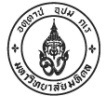 วิทยาเขตกาญจนบุรีแบบประวัติผู้ขอใช้บริการบุคคลภายนอกแบบประวัติผู้ขอใช้บริการบุคคลภายนอกแก้ไขครั้งที่ -                      มหาวิทยาลัยมหิดลวิทยาเขตกาญจนบุรีรหัสเอกสาร  MUKA-RA-01วันที่ 3 สิงหาคม 2559หน้าที่  1  จาก  2                      มหาวิทยาลัยมหิดลวิทยาเขตกาญจนบุรีแบบประวัติผู้ขอใช้บริการบุคคลภายนอกแบบประวัติผู้ขอใช้บริการบุคคลภายนอกแก้ไขครั้งที่ -                      มหาวิทยาลัยมหิดลวิทยาเขตกาญจนบุรีรหัสเอกสาร  MUKA-RA-01วันที่ 3 สิงหาคม 2559หน้าที่  2  จาก  2